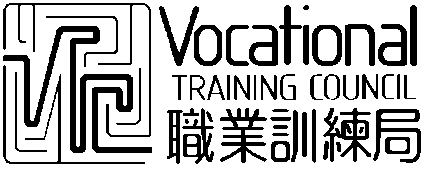 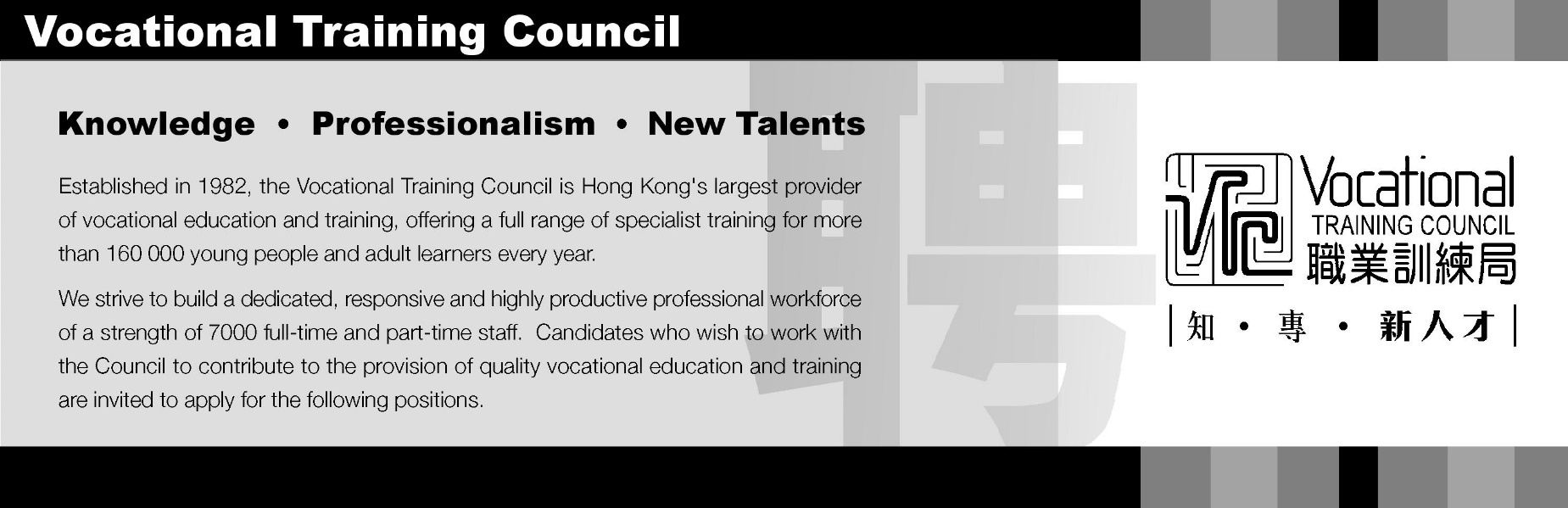 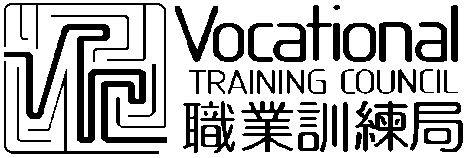 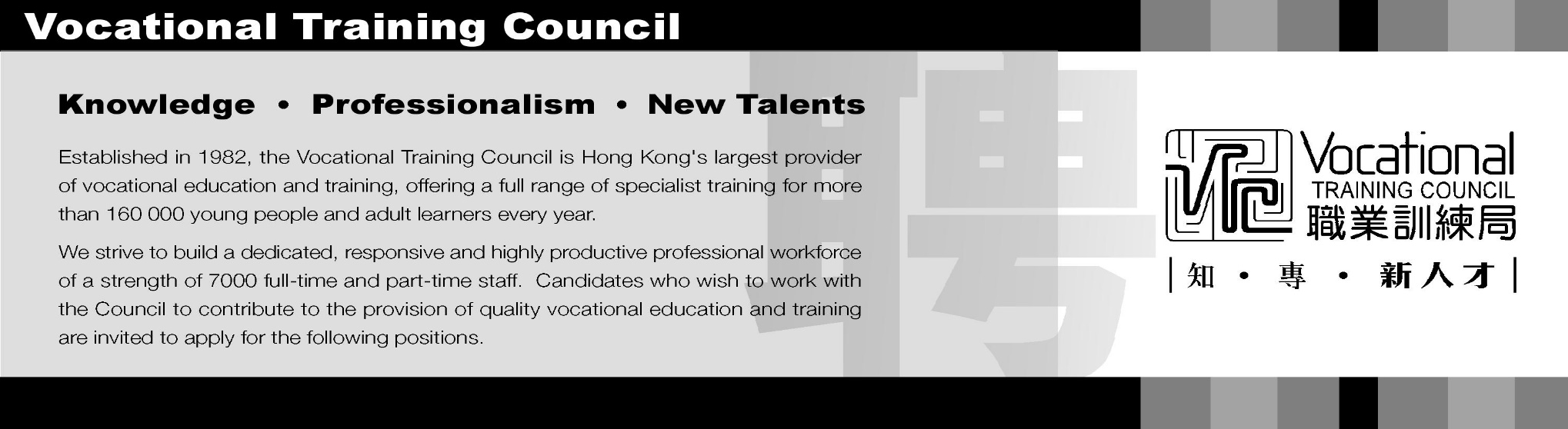 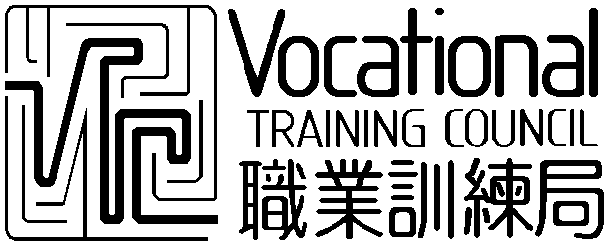 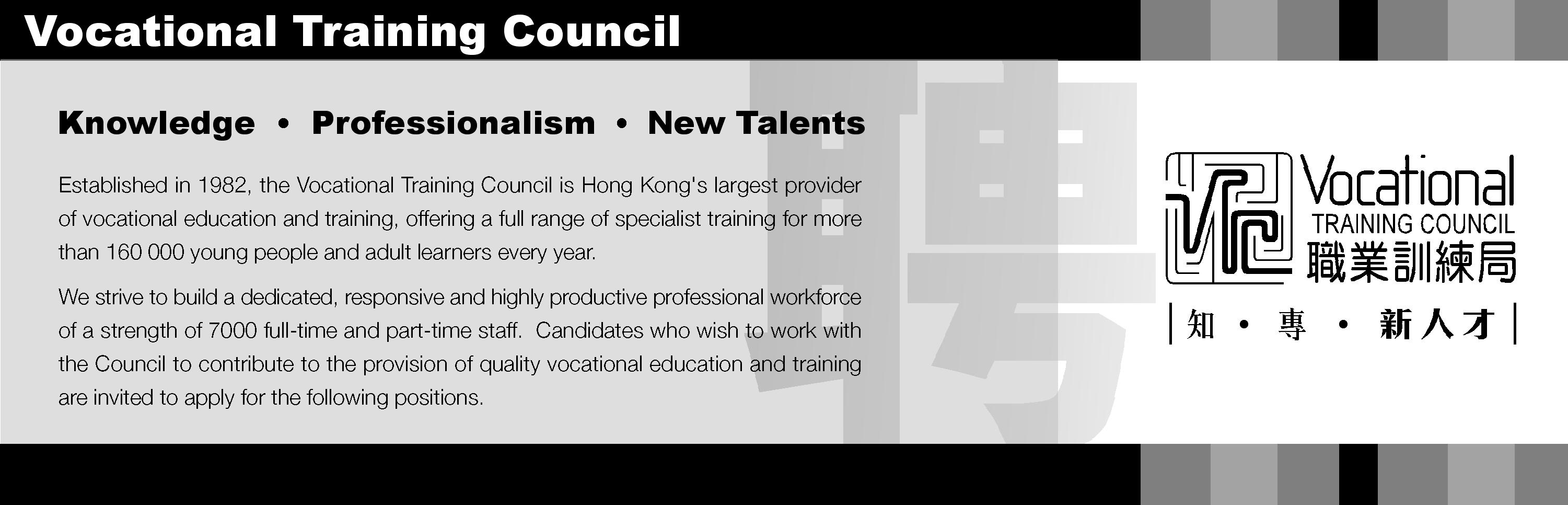 访问员申请表格在填写本表格之前，请先参阅末页的申请人须知及收集个人资料声明。应聘地区：                  省                   市                   区县备选地区：______________________    是否服从调剂：___________一、个人资料一、个人资料一、个人资料一、个人资料一、个人资料一、个人资料一、个人资料姓名：　          性别：             年龄：            民族：姓名：　          性别：             年龄：            民族：姓名：　          性别：             年龄：            民族：姓名：　          性别：             年龄：            民族：姓名：　          性别：             年龄：            民族：一寸免冠照片（必填）一寸免冠照片（必填）方言：                                  婚姻状况：             方言：                                  婚姻状况：             方言：                                  婚姻状况：             方言：                                  婚姻状况：             方言：                                  婚姻状况：             一寸免冠照片（必填）一寸免冠照片（必填）身份证号码：身份证号码：身份证号码：身份证号码：身份证号码：一寸免冠照片（必填）一寸免冠照片（必填）常住地/学校所在地：常住地/学校所在地：常住地/学校所在地：常住地/学校所在地：常住地/学校所在地：一寸免冠照片（必填）一寸免冠照片（必填）家乡所在地详细通讯地址：家乡所在地详细通讯地址：家乡所在地详细通讯地址：家乡所在地详细通讯地址：家乡所在地详细通讯地址：一寸免冠照片（必填）一寸免冠照片（必填）手机号码：                      手机号码：                      电子邮箱：                          电子邮箱：                          电子邮箱：                          QQ：QQ：固定电话：固定电话：固定电话：二、教育程度二、教育程度二、教育程度二、教育程度二、教育程度二、教育程度二、教育程度学校是否在读是否在读专业最高学历/在读年级最高学历/在读年级三、实习/就业详情三、实习/就业详情三、实习/就业详情三、实习/就业详情三、实习/就业详情三、实习/就业详情三、实习/就业详情三、实习/就业详情日期（月份/年份）日期（月份/年份）机构名称、地址以及具体联系方式全职或兼职职位如离职，填写离职原因如离职，填写离职原因月薪由至机构名称、地址以及具体联系方式全职或兼职职位如离职，填写离职原因如离职，填写离职原因月薪四、主要亲属及社会关系（须填写至少一位主要亲属信息）四、主要亲属及社会关系（须填写至少一位主要亲属信息）四、主要亲属及社会关系（须填写至少一位主要亲属信息）四、主要亲属及社会关系（须填写至少一位主要亲属信息）四、主要亲属及社会关系（须填写至少一位主要亲属信息）四、主要亲属及社会关系（须填写至少一位主要亲属信息）四、主要亲属及社会关系（须填写至少一位主要亲属信息）四、主要亲属及社会关系（须填写至少一位主要亲属信息）姓名姓名与本人关系年龄工作单位工作单位联系电话(手机)联系电话（座机）五、推荐人/证明人（须填写至少一位推荐人/证明人信息,如是学生需要填写导师信息作为证明人）五、推荐人/证明人（须填写至少一位推荐人/证明人信息,如是学生需要填写导师信息作为证明人）五、推荐人/证明人（须填写至少一位推荐人/证明人信息,如是学生需要填写导师信息作为证明人）五、推荐人/证明人（须填写至少一位推荐人/证明人信息,如是学生需要填写导师信息作为证明人）五、推荐人/证明人（须填写至少一位推荐人/证明人信息,如是学生需要填写导师信息作为证明人）五、推荐人/证明人（须填写至少一位推荐人/证明人信息,如是学生需要填写导师信息作为证明人）五、推荐人/证明人（须填写至少一位推荐人/证明人信息,如是学生需要填写导师信息作为证明人）五、推荐人/证明人（须填写至少一位推荐人/证明人信息,如是学生需要填写导师信息作为证明人）姓名姓名与本人关系年龄工作单位工作单位联系电话(手机)联系电话（座机）六、过去是否参加过调查活动？若有参加，请填写下列表格；若没有，请直接跳过。六、过去是否参加过调查活动？若有参加，请填写下列表格；若没有，请直接跳过。六、过去是否参加过调查活动？若有参加，请填写下列表格；若没有，请直接跳过。六、过去是否参加过调查活动？若有参加，请填写下列表格；若没有，请直接跳过。六、过去是否参加过调查活动？若有参加，请填写下列表格；若没有，请直接跳过。六、过去是否参加过调查活动？若有参加，请填写下列表格；若没有，请直接跳过。六、过去是否参加过调查活动？若有参加，请填写下列表格；若没有，请直接跳过。六、过去是否参加过调查活动？若有参加，请填写下列表格；若没有，请直接跳过。 七、请问您的身体健康状况如何？是否患有高血压、心脏病、癫痫，或者其他疾病(若已怀孕，谢绝参加)？您参加了哪些保险？请具体列出疾病的名称，以及所享有的保险的名称。 七、请问您的身体健康状况如何？是否患有高血压、心脏病、癫痫，或者其他疾病(若已怀孕，谢绝参加)？您参加了哪些保险？请具体列出疾病的名称，以及所享有的保险的名称。 七、请问您的身体健康状况如何？是否患有高血压、心脏病、癫痫，或者其他疾病(若已怀孕，谢绝参加)？您参加了哪些保险？请具体列出疾病的名称，以及所享有的保险的名称。 七、请问您的身体健康状况如何？是否患有高血压、心脏病、癫痫，或者其他疾病(若已怀孕，谢绝参加)？您参加了哪些保险？请具体列出疾病的名称，以及所享有的保险的名称。 七、请问您的身体健康状况如何？是否患有高血压、心脏病、癫痫，或者其他疾病(若已怀孕，谢绝参加)？您参加了哪些保险？请具体列出疾病的名称，以及所享有的保险的名称。 七、请问您的身体健康状况如何？是否患有高血压、心脏病、癫痫，或者其他疾病(若已怀孕，谢绝参加)？您参加了哪些保险？请具体列出疾病的名称，以及所享有的保险的名称。 七、请问您的身体健康状况如何？是否患有高血压、心脏病、癫痫，或者其他疾病(若已怀孕，谢绝参加)？您参加了哪些保险？请具体列出疾病的名称，以及所享有的保险的名称。 七、请问您的身体健康状况如何？是否患有高血压、心脏病、癫痫，或者其他疾病(若已怀孕，谢绝参加)？您参加了哪些保险？请具体列出疾病的名称，以及所享有的保险的名称。八、请如实填写下列各项（请将答案填于题目后的横线上）八、请如实填写下列各项（请将答案填于题目后的横线上）八、请如实填写下列各项（请将答案填于题目后的横线上）八、请如实填写下列各项（请将答案填于题目后的横线上）八、请如实填写下列各项（请将答案填于题目后的横线上）八、请如实填写下列各项（请将答案填于题目后的横线上）八、请如实填写下列各项（请将答案填于题目后的横线上）八、请如实填写下列各项（请将答案填于题目后的横线上）1您的父母或家人是否支持您参加本项目？1、是       2、否2  您是否掌握您应聘地区的方言？1、是    2、否3 您是否掌握其他地区方言？1、是（请注明具体方言：                           ） 2、否4 在2018年6月-9月的调查期间，您是否居住在应聘地区？ 1、 是      2、否5  本次调查期间，平均每周您能够用来做调查的时间一共有多少小时？1.  10以下    2.  10-20  3.  21-30    4.  30以上    6  该职位要求您能够保证在规定时间内完成调查访问任务。每个受访家庭面对面的访问至少3小时，其余的时间还需要完成如：整理材料、写工作日志、汇报总结工作、数据核对等工作，您能满足这些要求吗？1、是         2、否7  2018年6-9月，您是否可以到除您所在地之外的地区进行入户调查工作？如果可以，能接受的地区范围是？（该问题不作为审核条件）1、市内     2、省内   3、跨省8  如果您被聘用了，能否参加2017年5-7月由本中心举办的为期一周的培训？ 1、是       2、否9  您的电脑操作水平如何？1、不熟练（基本操作）   2、一般（处理常规文档、表格、常规工具应用）  3、熟练（专业IT人员）10  您认为访问员的职责有哪些？1您的父母或家人是否支持您参加本项目？1、是       2、否2  您是否掌握您应聘地区的方言？1、是    2、否3 您是否掌握其他地区方言？1、是（请注明具体方言：                           ） 2、否4 在2018年6月-9月的调查期间，您是否居住在应聘地区？ 1、 是      2、否5  本次调查期间，平均每周您能够用来做调查的时间一共有多少小时？1.  10以下    2.  10-20  3.  21-30    4.  30以上    6  该职位要求您能够保证在规定时间内完成调查访问任务。每个受访家庭面对面的访问至少3小时，其余的时间还需要完成如：整理材料、写工作日志、汇报总结工作、数据核对等工作，您能满足这些要求吗？1、是         2、否7  2018年6-9月，您是否可以到除您所在地之外的地区进行入户调查工作？如果可以，能接受的地区范围是？（该问题不作为审核条件）1、市内     2、省内   3、跨省8  如果您被聘用了，能否参加2017年5-7月由本中心举办的为期一周的培训？ 1、是       2、否9  您的电脑操作水平如何？1、不熟练（基本操作）   2、一般（处理常规文档、表格、常规工具应用）  3、熟练（专业IT人员）10  您认为访问员的职责有哪些？1您的父母或家人是否支持您参加本项目？1、是       2、否2  您是否掌握您应聘地区的方言？1、是    2、否3 您是否掌握其他地区方言？1、是（请注明具体方言：                           ） 2、否4 在2018年6月-9月的调查期间，您是否居住在应聘地区？ 1、 是      2、否5  本次调查期间，平均每周您能够用来做调查的时间一共有多少小时？1.  10以下    2.  10-20  3.  21-30    4.  30以上    6  该职位要求您能够保证在规定时间内完成调查访问任务。每个受访家庭面对面的访问至少3小时，其余的时间还需要完成如：整理材料、写工作日志、汇报总结工作、数据核对等工作，您能满足这些要求吗？1、是         2、否7  2018年6-9月，您是否可以到除您所在地之外的地区进行入户调查工作？如果可以，能接受的地区范围是？（该问题不作为审核条件）1、市内     2、省内   3、跨省8  如果您被聘用了，能否参加2017年5-7月由本中心举办的为期一周的培训？ 1、是       2、否9  您的电脑操作水平如何？1、不熟练（基本操作）   2、一般（处理常规文档、表格、常规工具应用）  3、熟练（专业IT人员）10  您认为访问员的职责有哪些？1您的父母或家人是否支持您参加本项目？1、是       2、否2  您是否掌握您应聘地区的方言？1、是    2、否3 您是否掌握其他地区方言？1、是（请注明具体方言：                           ） 2、否4 在2018年6月-9月的调查期间，您是否居住在应聘地区？ 1、 是      2、否5  本次调查期间，平均每周您能够用来做调查的时间一共有多少小时？1.  10以下    2.  10-20  3.  21-30    4.  30以上    6  该职位要求您能够保证在规定时间内完成调查访问任务。每个受访家庭面对面的访问至少3小时，其余的时间还需要完成如：整理材料、写工作日志、汇报总结工作、数据核对等工作，您能满足这些要求吗？1、是         2、否7  2018年6-9月，您是否可以到除您所在地之外的地区进行入户调查工作？如果可以，能接受的地区范围是？（该问题不作为审核条件）1、市内     2、省内   3、跨省8  如果您被聘用了，能否参加2017年5-7月由本中心举办的为期一周的培训？ 1、是       2、否9  您的电脑操作水平如何？1、不熟练（基本操作）   2、一般（处理常规文档、表格、常规工具应用）  3、熟练（专业IT人员）10  您认为访问员的职责有哪些？1您的父母或家人是否支持您参加本项目？1、是       2、否2  您是否掌握您应聘地区的方言？1、是    2、否3 您是否掌握其他地区方言？1、是（请注明具体方言：                           ） 2、否4 在2018年6月-9月的调查期间，您是否居住在应聘地区？ 1、 是      2、否5  本次调查期间，平均每周您能够用来做调查的时间一共有多少小时？1.  10以下    2.  10-20  3.  21-30    4.  30以上    6  该职位要求您能够保证在规定时间内完成调查访问任务。每个受访家庭面对面的访问至少3小时，其余的时间还需要完成如：整理材料、写工作日志、汇报总结工作、数据核对等工作，您能满足这些要求吗？1、是         2、否7  2018年6-9月，您是否可以到除您所在地之外的地区进行入户调查工作？如果可以，能接受的地区范围是？（该问题不作为审核条件）1、市内     2、省内   3、跨省8  如果您被聘用了，能否参加2017年5-7月由本中心举办的为期一周的培训？ 1、是       2、否9  您的电脑操作水平如何？1、不熟练（基本操作）   2、一般（处理常规文档、表格、常规工具应用）  3、熟练（专业IT人员）10  您认为访问员的职责有哪些？1您的父母或家人是否支持您参加本项目？1、是       2、否2  您是否掌握您应聘地区的方言？1、是    2、否3 您是否掌握其他地区方言？1、是（请注明具体方言：                           ） 2、否4 在2018年6月-9月的调查期间，您是否居住在应聘地区？ 1、 是      2、否5  本次调查期间，平均每周您能够用来做调查的时间一共有多少小时？1.  10以下    2.  10-20  3.  21-30    4.  30以上    6  该职位要求您能够保证在规定时间内完成调查访问任务。每个受访家庭面对面的访问至少3小时，其余的时间还需要完成如：整理材料、写工作日志、汇报总结工作、数据核对等工作，您能满足这些要求吗？1、是         2、否7  2018年6-9月，您是否可以到除您所在地之外的地区进行入户调查工作？如果可以，能接受的地区范围是？（该问题不作为审核条件）1、市内     2、省内   3、跨省8  如果您被聘用了，能否参加2017年5-7月由本中心举办的为期一周的培训？ 1、是       2、否9  您的电脑操作水平如何？1、不熟练（基本操作）   2、一般（处理常规文档、表格、常规工具应用）  3、熟练（专业IT人员）10  您认为访问员的职责有哪些？1您的父母或家人是否支持您参加本项目？1、是       2、否2  您是否掌握您应聘地区的方言？1、是    2、否3 您是否掌握其他地区方言？1、是（请注明具体方言：                           ） 2、否4 在2018年6月-9月的调查期间，您是否居住在应聘地区？ 1、 是      2、否5  本次调查期间，平均每周您能够用来做调查的时间一共有多少小时？1.  10以下    2.  10-20  3.  21-30    4.  30以上    6  该职位要求您能够保证在规定时间内完成调查访问任务。每个受访家庭面对面的访问至少3小时，其余的时间还需要完成如：整理材料、写工作日志、汇报总结工作、数据核对等工作，您能满足这些要求吗？1、是         2、否7  2018年6-9月，您是否可以到除您所在地之外的地区进行入户调查工作？如果可以，能接受的地区范围是？（该问题不作为审核条件）1、市内     2、省内   3、跨省8  如果您被聘用了，能否参加2017年5-7月由本中心举办的为期一周的培训？ 1、是       2、否9  您的电脑操作水平如何？1、不熟练（基本操作）   2、一般（处理常规文档、表格、常规工具应用）  3、熟练（专业IT人员）10  您认为访问员的职责有哪些？1您的父母或家人是否支持您参加本项目？1、是       2、否2  您是否掌握您应聘地区的方言？1、是    2、否3 您是否掌握其他地区方言？1、是（请注明具体方言：                           ） 2、否4 在2018年6月-9月的调查期间，您是否居住在应聘地区？ 1、 是      2、否5  本次调查期间，平均每周您能够用来做调查的时间一共有多少小时？1.  10以下    2.  10-20  3.  21-30    4.  30以上    6  该职位要求您能够保证在规定时间内完成调查访问任务。每个受访家庭面对面的访问至少3小时，其余的时间还需要完成如：整理材料、写工作日志、汇报总结工作、数据核对等工作，您能满足这些要求吗？1、是         2、否7  2018年6-9月，您是否可以到除您所在地之外的地区进行入户调查工作？如果可以，能接受的地区范围是？（该问题不作为审核条件）1、市内     2、省内   3、跨省8  如果您被聘用了，能否参加2017年5-7月由本中心举办的为期一周的培训？ 1、是       2、否9  您的电脑操作水平如何？1、不熟练（基本操作）   2、一般（处理常规文档、表格、常规工具应用）  3、熟练（专业IT人员）10  您认为访问员的职责有哪些？九、声明书九、声明书九、声明书九、声明书九、声明书九、声明书九、声明书九、声明书      我明白如故意虚报或隐瞒重要信息，贵中心将不予处理该申请。即使获得中心录用，本人也有可能因为填写信息不真实而被解雇。      我同意上述内容会送交已授权机构以便进行招聘工作（例如查核资历、健康情况及品行等）。                       申请人签字：                             日期：      我明白如故意虚报或隐瞒重要信息，贵中心将不予处理该申请。即使获得中心录用，本人也有可能因为填写信息不真实而被解雇。      我同意上述内容会送交已授权机构以便进行招聘工作（例如查核资历、健康情况及品行等）。                       申请人签字：                             日期：      我明白如故意虚报或隐瞒重要信息，贵中心将不予处理该申请。即使获得中心录用，本人也有可能因为填写信息不真实而被解雇。      我同意上述内容会送交已授权机构以便进行招聘工作（例如查核资历、健康情况及品行等）。                       申请人签字：                             日期：      我明白如故意虚报或隐瞒重要信息，贵中心将不予处理该申请。即使获得中心录用，本人也有可能因为填写信息不真实而被解雇。      我同意上述内容会送交已授权机构以便进行招聘工作（例如查核资历、健康情况及品行等）。                       申请人签字：                             日期：      我明白如故意虚报或隐瞒重要信息，贵中心将不予处理该申请。即使获得中心录用，本人也有可能因为填写信息不真实而被解雇。      我同意上述内容会送交已授权机构以便进行招聘工作（例如查核资历、健康情况及品行等）。                       申请人签字：                             日期：      我明白如故意虚报或隐瞒重要信息，贵中心将不予处理该申请。即使获得中心录用，本人也有可能因为填写信息不真实而被解雇。      我同意上述内容会送交已授权机构以便进行招聘工作（例如查核资历、健康情况及品行等）。                       申请人签字：                             日期：      我明白如故意虚报或隐瞒重要信息，贵中心将不予处理该申请。即使获得中心录用，本人也有可能因为填写信息不真实而被解雇。      我同意上述内容会送交已授权机构以便进行招聘工作（例如查核资历、健康情况及品行等）。                       申请人签字：                             日期：      我明白如故意虚报或隐瞒重要信息，贵中心将不予处理该申请。即使获得中心录用，本人也有可能因为填写信息不真实而被解雇。      我同意上述内容会送交已授权机构以便进行招聘工作（例如查核资历、健康情况及品行等）。                       申请人签字：                             日期：申请人须知 (a)	申请书推荐在WORD文档中直接填写，然后以电子邮件方式发至isssyinq@126.com。 (b)	申请人如未能按招聘启事内列出的入职要求提供所有信息，申请可能不被考虑。 (c)	各项信息必须如实填报。如空位不够填写，请另页详列有关资料。 (d)	申请人应保留一份填妥的申请书副本，以备参考。 (e)	本中心通常不会复函确认收妥申请书。 (f)	本中心只会联络初步入选的申请人作进一步评核，相关信息另行通知。　收集个人资料声明申请书内要求提供的所有个人资料及招聘启事内特定需要的数据是用作评核申请人是否符合职位的要求。申请人如未能提供所需的所有数据，或所填写的数据未能清楚显示申请人具备与此职位相关的条件，本中心将无法处理该项申请。(b)		申请人在本申请书内所提供的个人资料，将绝对保密并只用于招聘工作及其他与雇用有关的事宜上。如有需要，有关资料可能会送交获授权处理有关资料的政府部门及其他组织或机构，用以进行与本中心招聘工作及雇用有关的事宜，例如学历评审、体格检查、雇主推荐及操守审查等。申请人若故意隐瞒或虚报数据，本中心有权停止招聘手续、撤消聘书或于聘用后将其解雇。在一般情况下，未获取录申请人的数据将于招聘工作完成十二个月后全部销毁。